Задание для обучающихся с применением дистанционных образовательных технологий и электронного обученияДата: 26.05.2020г.Группа Э-19Учебная дисциплина: Английский языкТема занятия: Условные предложения в английском языке.Форма: Лекция. Практическое занятие.Содержание занятия:Повторить содержание предыдущих вопросов: Промышленное оборудование.Вопросы, рассматриваемые в ходе занятия: Знакомство с условными предложениями.Практические упражнения по теме.Задание для обучающихся:1. Просмотрите видео урок по теме по ссылке под заданием и запишите конспект по нему в тетрадь. А также таблицу под заданием. Фото записанных конспекта и таблицы отправьте мне. https://youtu.be/CjNtnHahMS8     - условные предложения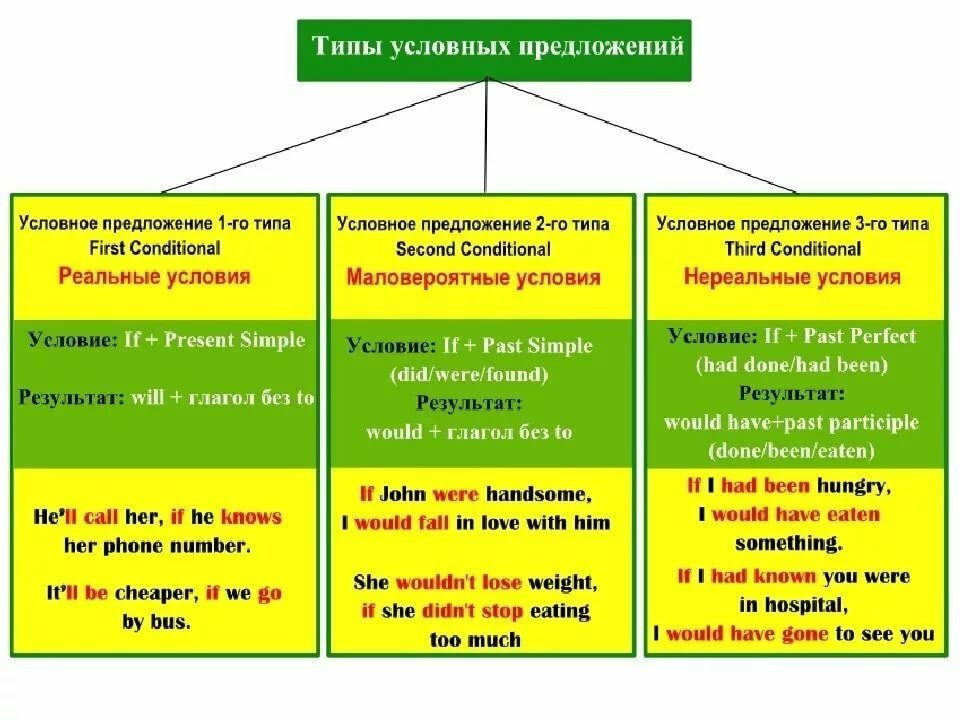 2. Выполните упражнения письменно в тетради и отправьте мне по фото или в печатном виде вордовским документом.Упражнение 1. Подберите к первой части условных предложений (из первого столбика) их окончание (из второго столбика). Обратите внимание на тип условного предложения. Запишите в виде теста и переведите получившиеся предложения.Н-р: 1 – с (Мы бы испекли торт, если бы мы купили немного яиц вчера.)1) We would have made a cake                     a) if he hadn’t shouted at them.2) If it rains much                                         b) if she loses weight.3) If I knew English well                                c) if we had bought some eggs yesterday.4) My kids wouldn’t have cried                      d) if I were you.5) I would call him                                        e) I would be an interpreter.6) She will put this dress on                          f) the flowers will grow very fast.Упражнение 2. Переведите условные предложения всех типов на английский язык.Если бы у меня был отпуск сейчас, я бы поехал на озеро Байкал.Я посмотрю этот фильм, если он понравится тебе.Если бы ты подписал документы вчера, мы бы отослали их сегодня.Если бы Джон не потерял номер телефона, он бы позвонил ей.Марк был бы здоровым мужчиной, если бы не курил.Если я пойду в магазин, я куплю новый телефон.Упражнение 3. Закончите предложения на английском языке.If I had enough money ….If it doesn’t rain soon … .I’ll stay at home if … .I wouldn’t have come to the theatre on time if …If I left home for work earlier ….If I won a prize … .If I were a king … .If I told my parents the truth ….If I were you ….If I were rich ….Форма отчета. Сделать фото записанных в тетради конспекта и таблицы и отправить мне.Сделать фото выполненных упражнений и отправить мне. Или отправить их вордовским документом.Срок выполнения задания 26.05.Получатель отчета. Готовые задания отправить лучше всего уже в Гугл-классе!!!